Камчатский край, Елизовский район,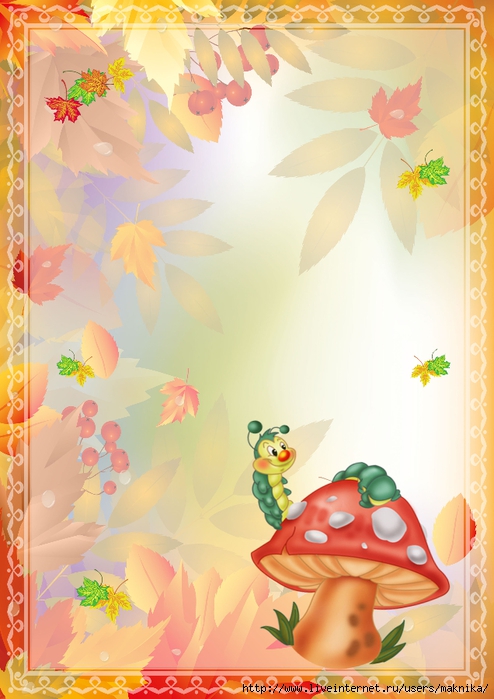 п.Николаевка, ул. Елизовская 9,Тел/факс: (8-415-31) 32-2-42Паспортвторой группы раннего развитияМБДОУ №20 «Антошка»       2018 – 2019 учебный годСОДЕРЖАНИЕ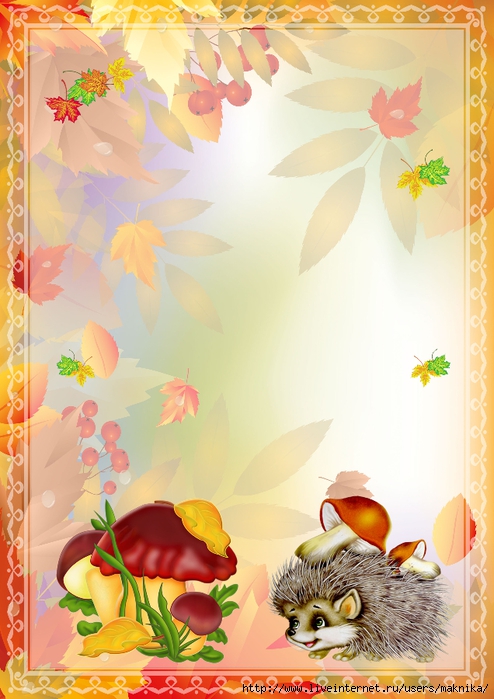 1. Визитная карточка группы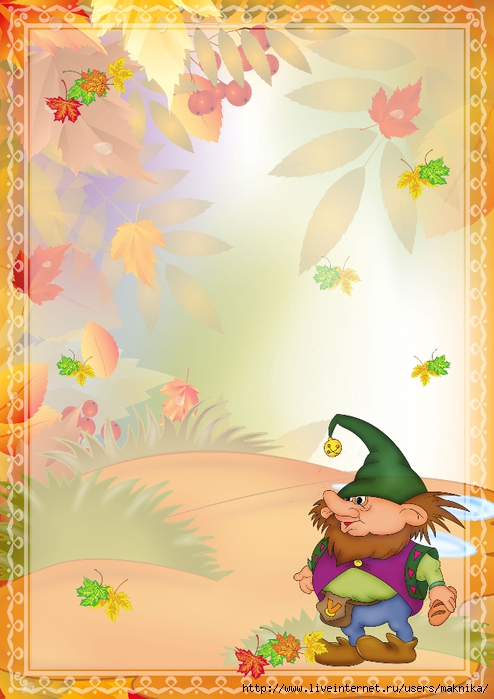 С детьми работают воспитатели: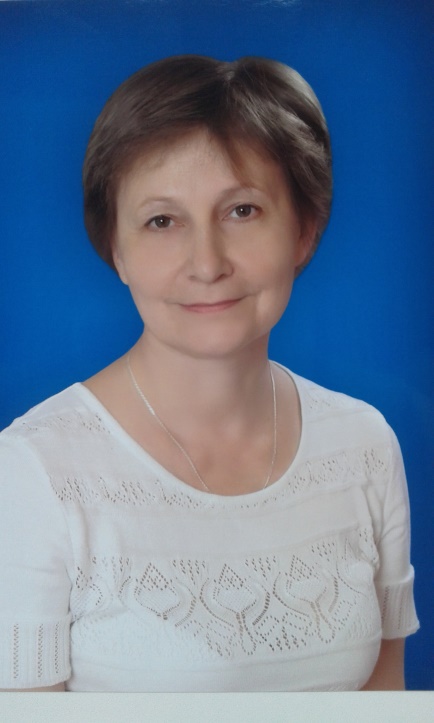 ТёЕлена Анатольевнаобразование среднее специальное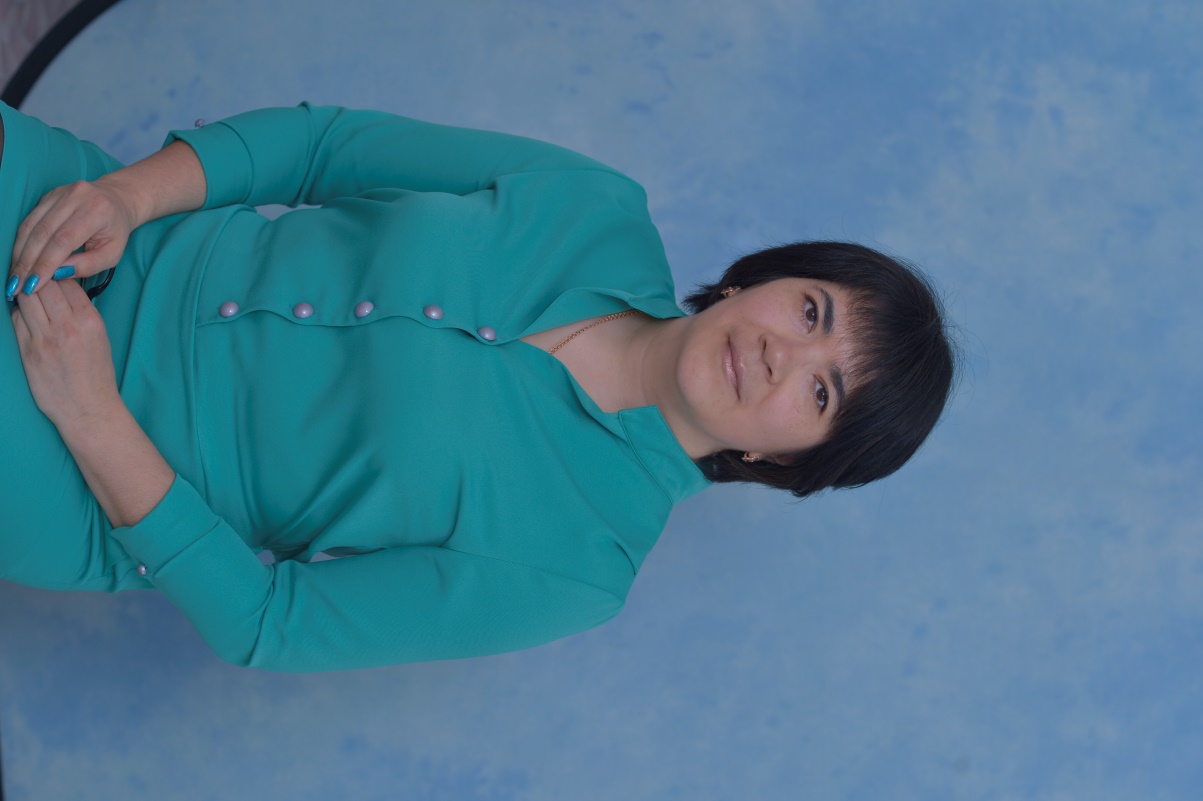 ДьяковаТатьяна Станиславовнаобразование среднее специальное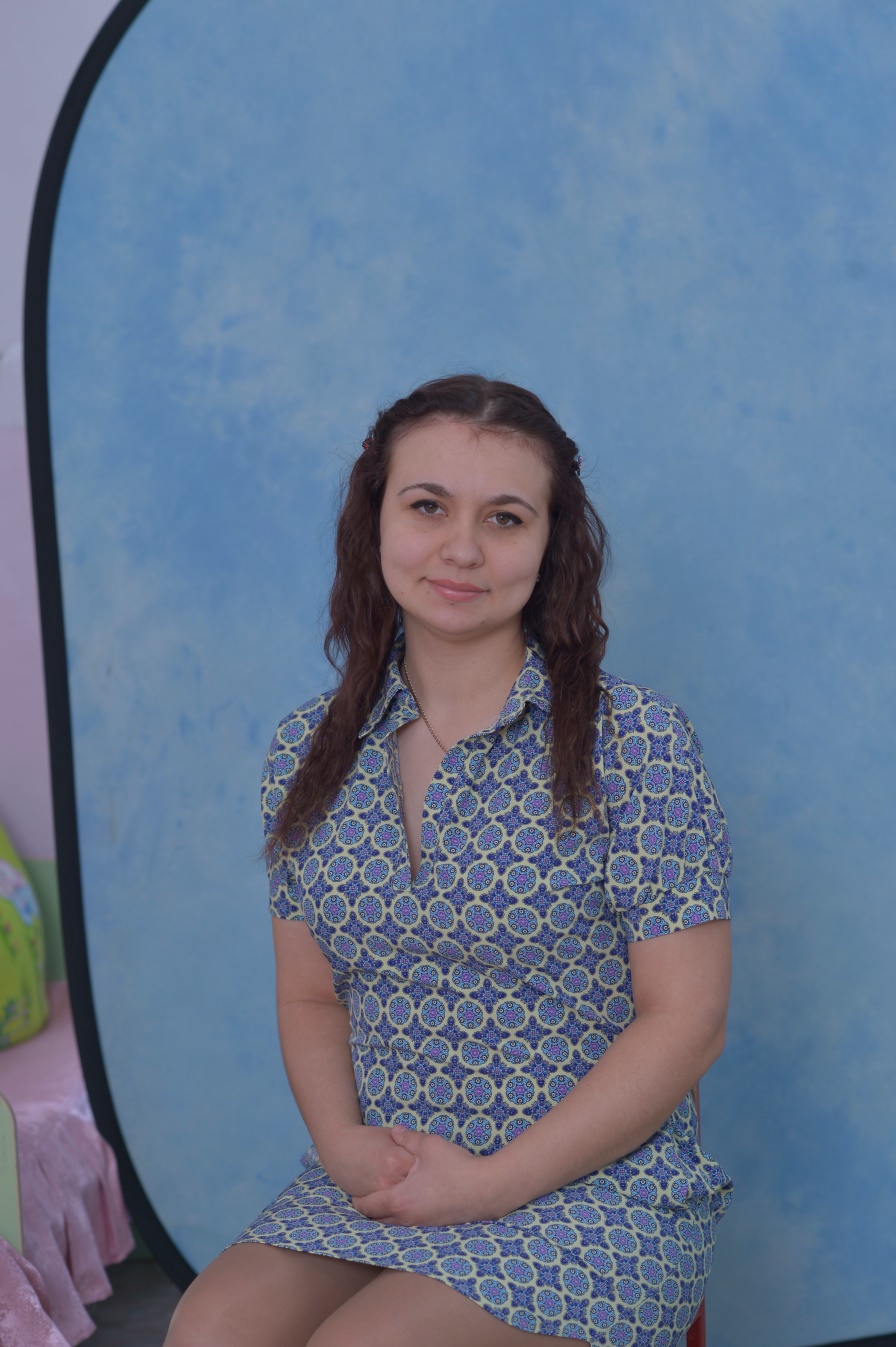 Колесникова Дарья Владимировнамладший воспитательобразование среднее специальное2. Список воспитанников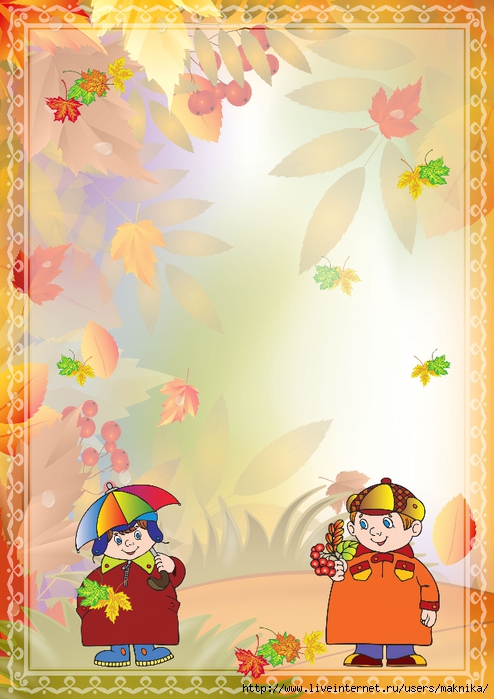 В группе  10 детей                       Дети с ОВЗ отсутствуют3.Режим дня (тёплый и холодный период)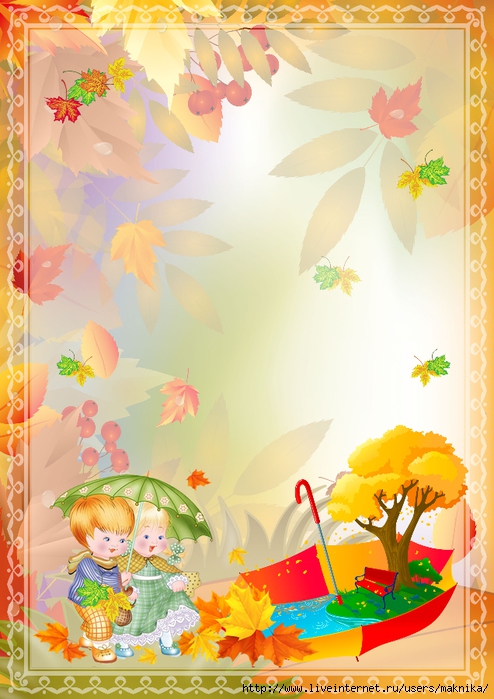 РЕЖИМ ДНЯ второй группы раннего развития в теплый периодРЕЖИМ ДНЯ второй группы раннего развития в холодный период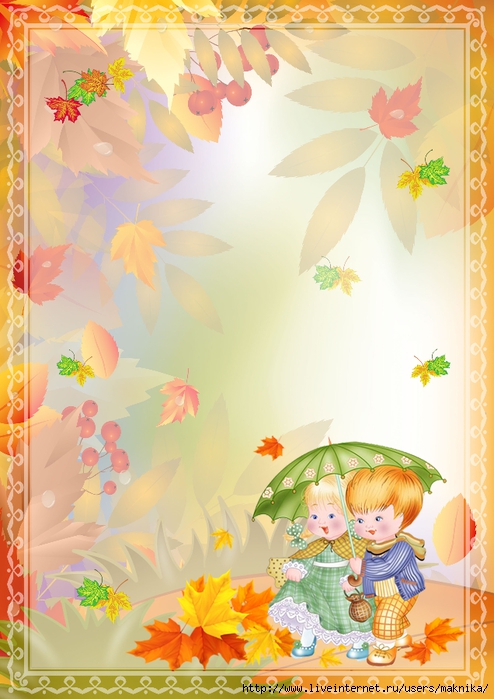 4.Расписание НОД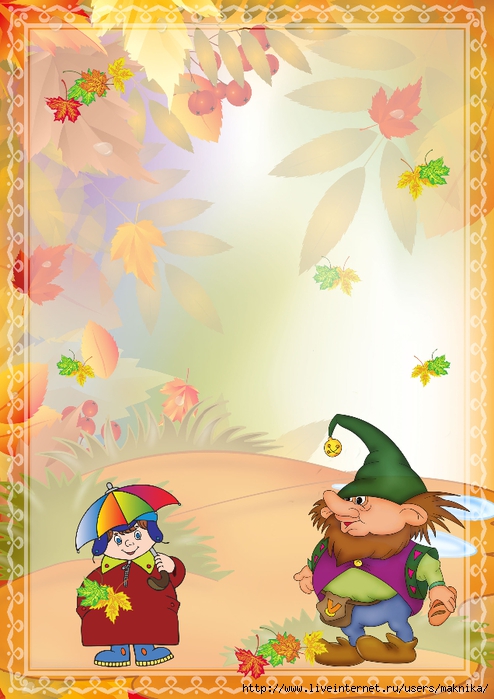 5.Раздел «ДОКУМЕНТАЦИЯ ГРУППЫ»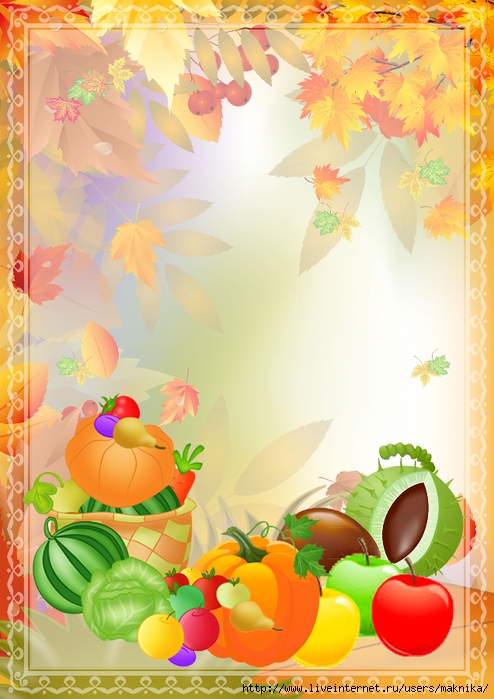 6.Раздел «МЕТОДИЧЕСКИЙ УГОЛОК»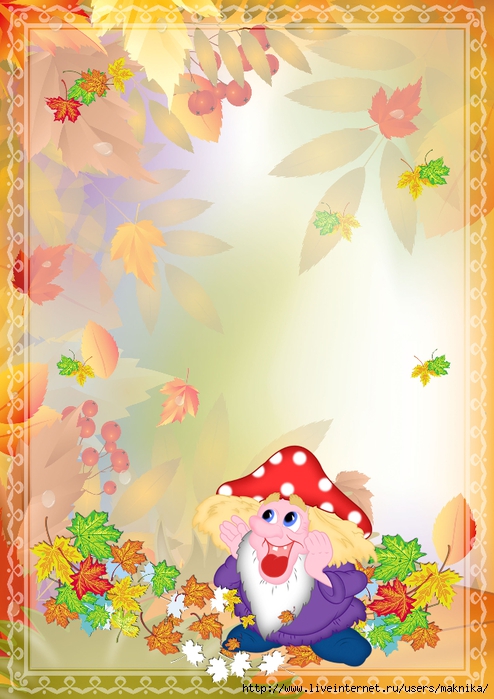 Комплексные занятия в ДОУ по программе «От рождения до школы». Под редакцией Н.Е. Вераксы, Т.С. Комаровой, М.А. Васильевой. Издательство «Учитель» 2015г.Развивающие занятия с детьми 2-3 лет. Под редакцией Л.А.Парамоновой. Москва 2011Занятия по развитию речи в первой младшей группе детского сада. В.В. Гербова, Максаков А.И. Издательство «Просвещение», 1979 г.Развитие речи у детей 2-3 лет. Л.Н. Смирнова. Издательство «Мозаика-Синтез», 2007 г.Формирование элементарных математических представлений, вторая группа раннего возраста. И.А. Помораева, В.А. Позина. Издательство «Мозаика-Синтез», 2015 г.Изобразительная деятельность в детском саду ранний возраст. И.А. Лыкова. Издательство «Карапуз-Дидактика», 2009 г.Соломенникова. Издательство «Мозаика-Синтез», 2013 г.Занятия на прогулке с малышами. С.Н. Теплюк. Издательство «Мозаика-Синтез», 2008 г.Занятия по формированию элементарных экологических представлений. О.А. Соломенникова. Издательство «Мозаика-Синтез», 2007 г.Развитие речи дошкольников. Первая младшая группа. Г. Я. Затулина. Москва 2014Развитие речи у детей раннего возраста. Е.А. Янушко. Издательство «Мозаика - синтез» 2011Развитие мелкой моторики рук у детей раннего возраста. Е.А. Янушко. Издательство «Мозаика - синтез» 2011Лепка с детьми раннего возраста. Е.А. Янушко. Издательство «Мозаика - синтез» 2011Лепка и рисование с детьми 2-3 лет Е.А. Янушко. Издательство «Мозаика - синтез» 2011Аппликация  с детьми 1-3 года Е.А. Янушко. Издательство «Мозаика - синтез» 2011«Малыш, физкульт – привет!» . Система работы по развитию основных движений детей раннего возраста. Москва 2013Перечень картотек:ПрогулкиПальчиковые игрыЛогоритмические игрыПодвижные игры Физминутки ПотешкиДидактические игрыКомплекты для оформления родительских уголков в ДОО.Перечень обязательной художественной литературы с учетом возраста воспитанников:Песенки, потешки, заклички:«Наши уточки с утра…»; «Пошел котик на Торжок…»; «Заяц Егорка…»; «Наша Маша маленька...»; «Чики, чики, кички...», «Ой, ду-ду, ду-ду, ду-ду! Сидит ворон на дубу»; «Из-за леса, из-за гор...»; «Бежала лесочком лиса с кузовочком...»; «Огуречик, огуречик...»; «Солнышко, ведрышко...». Сказки. «Козлятки и волк», обр. К. Ушинского; «Теремок», обр. М. Булатова; «Маша и медведь», обр. М. Булатова.Фольклор народов мира:«Три веселых братца», пер. с нем. Л. Яхнина; «Бу-бу, я рогатый», лит., обр. Ю. Григорьева; «Котауси и Мауси», англ., обр. К. Чуковского; «Ой ты заюшка-пострел...», «Ты, собачка, не лай...», пер. с молд.И. Токмаковой; «Раговоры», чуваш., пер. Л. Яхнина; «Снегирек», пер. с нем. В. Викторова; «Сапожник», польск., обр. Б. Заходера.Произведения поэтов и писателей России: Поэзия. А. Барто. «Мишка», «Грузовик», «Слон», «Лошадка» (из цикла «Игрушки»), «Кто как кричит»; В. Берестов. «Больная кукла», «Котенок»; Г. Лагздынь. «Петушок»; С. Маршак. «Сказка о глупом мышонке»; Э. Мошковская. «Приказ» (в сокр.); Н. Пикулева. «Лисий хвостик», «Надувала кошка шар...»; Н. Саконская. «Где мой пальчик?»; А. Пушкин. «Ветер по морю гуляет...» (из «Сказки о царе Салтане»); М. Лермонтов. «Спи, младенец...» (из стихотворения «Казачья колыбельная»); А. Барто, П. Барто. «Девочкаревушка»; А. Введенский. «Мышка»; А. Плещеев. «Сельская песня»; Г. Сапгир. «Кошка»; К. Чуковский. «Федотка», «Путаница». Проза. Л. Толстой. «Спала кошка на крыше…», «Был у Пети и Миши конь…»; Л. Толстой. «Три медведя»; В. Сутеев. «Кто сказал „мяу“?»; В. Бианки. «Лис и мышонок»; Г. Балл. «Желтячок»; Н. Павлова. «Земляничка».Произведения поэтов и писателей разных стран:С. Капутикян. «Все спят», «Маша обедает» пер. с арм. Т. Спендиаровой; П. Воронько. «Обновки», пер. с укр. С. Маршака; Д. Биссет. «Га-га-га!», пер. с англ. Н. Шерешевской; Ч. Янчарский. «В магазине игрушек», «Друзья» (из книги «Приключения Мишки Ушастика»), пер. с польск. В. Приходько.7.Раздел «МАТЕРИАЛЬНОЕ ОБЕСПЕЧЕНИЕ ГРУППОВОГО ПОМЕЩЕНИЯ»Группа находится на 1 этаже и состоит из 4 помещений:Приемная                                 площадь 16,1 кв. м;Игровая комната                     площадь 50,9 кв. м;Спальня                                    площадь 31,6 кв. м;       Умывальная комната              площадь 8,9 кв. м.Приемная Оснащение: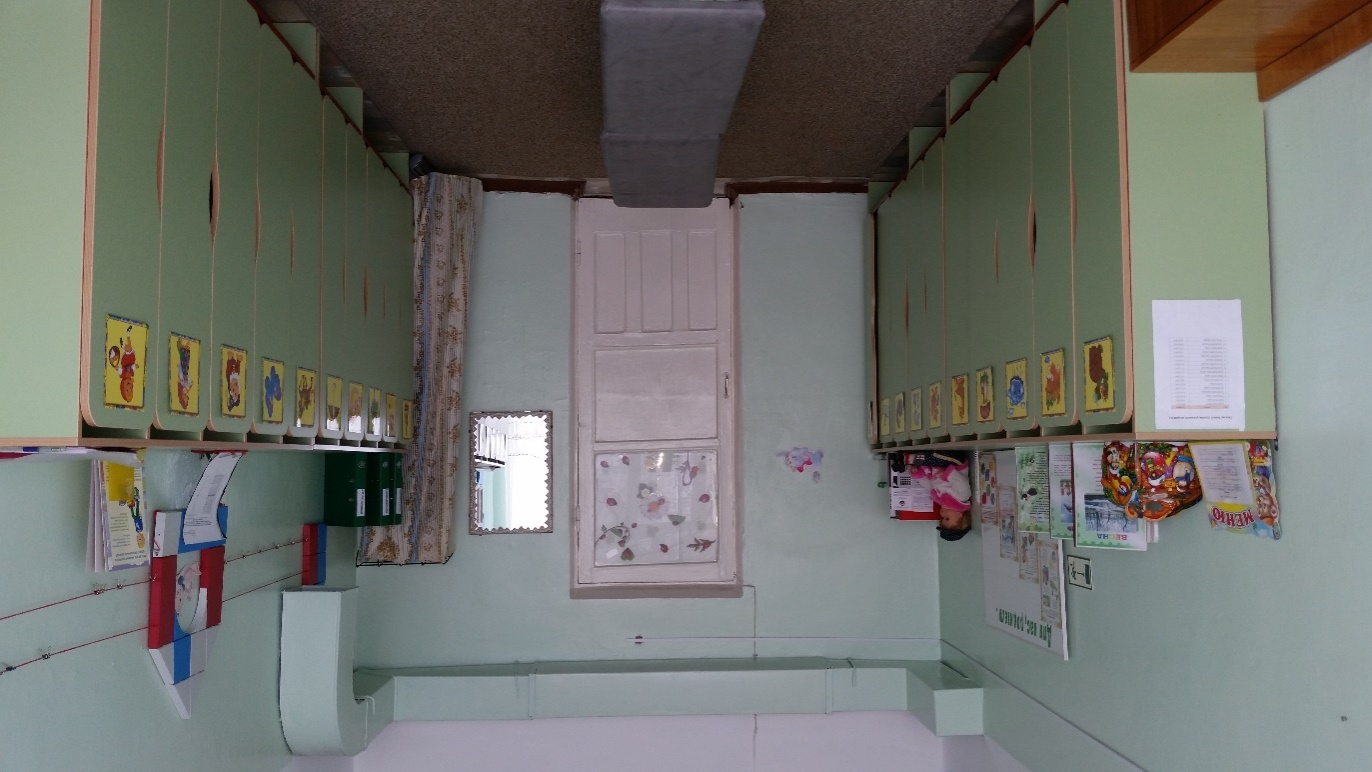 Спальня.Оснащение: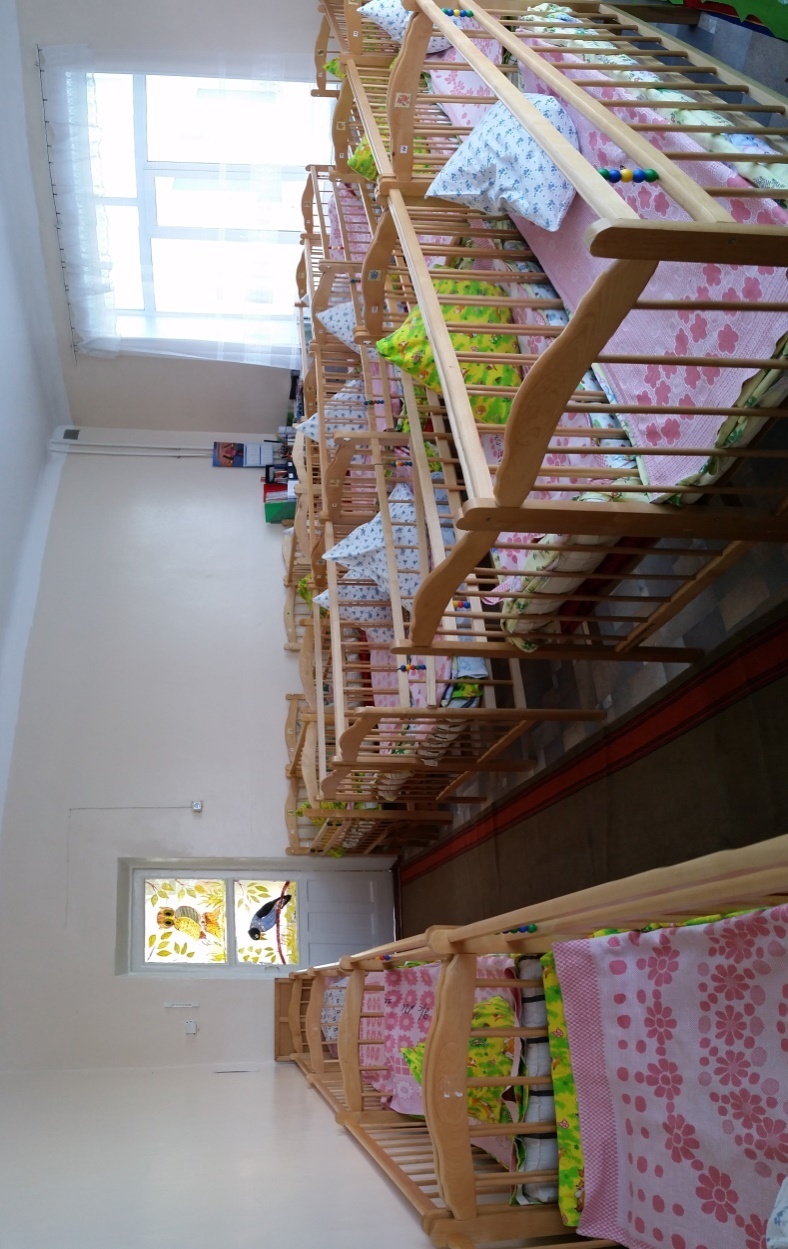 Умывальная комната.Оснащение: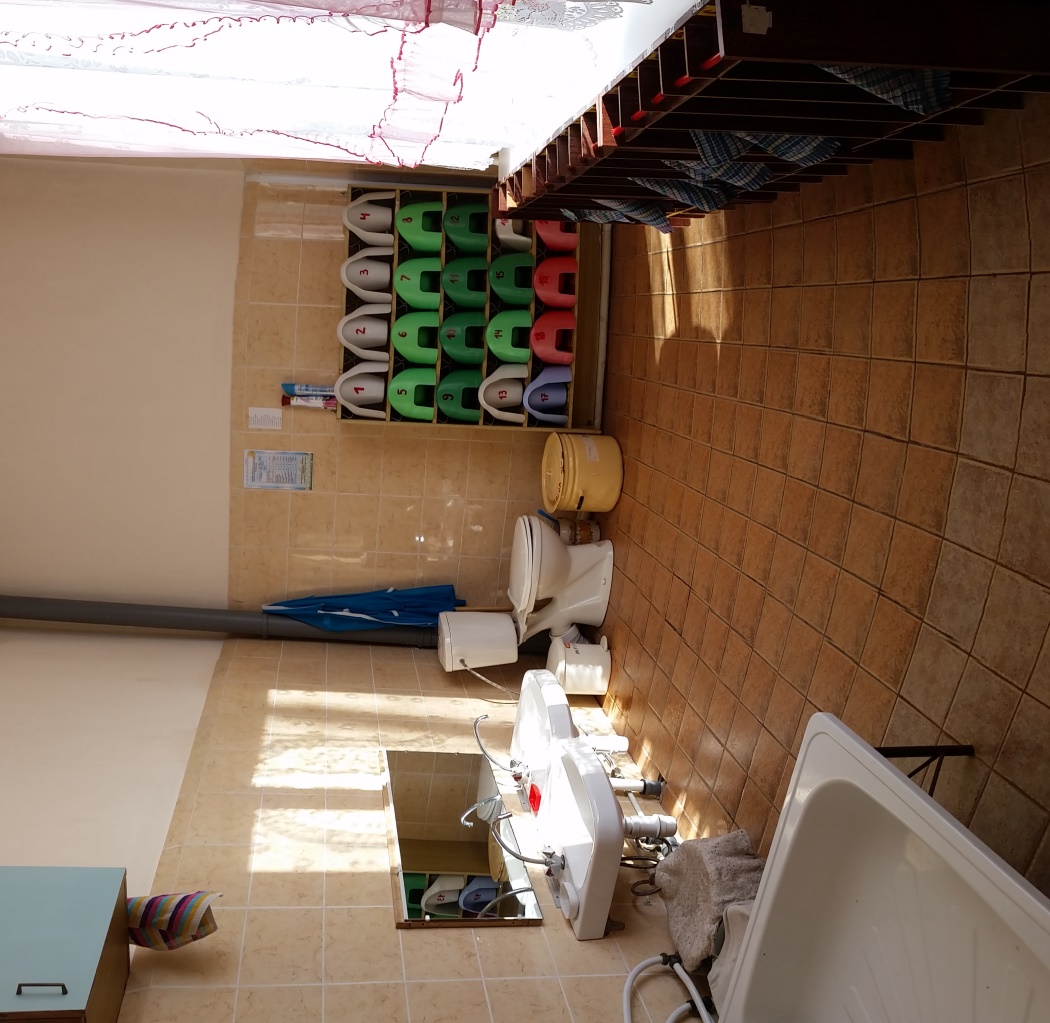 Групповая комната.Оснащение: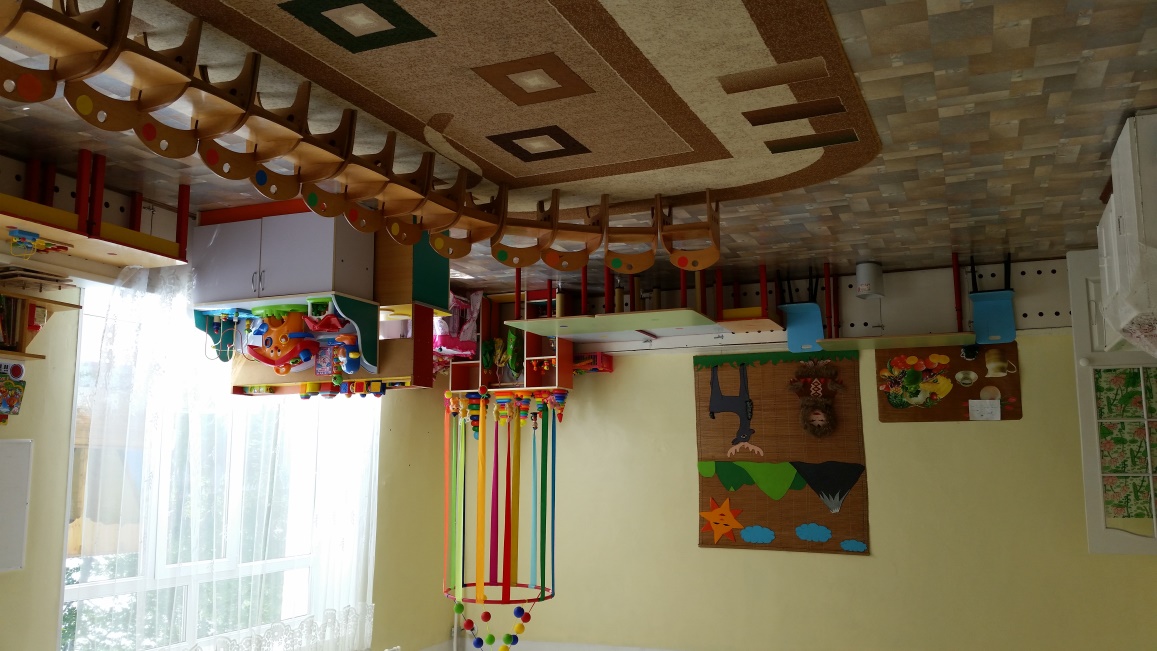 8.Раздел. «Предметно-пространственная развивающая образовательная среда группы» с учетом направления развития детей: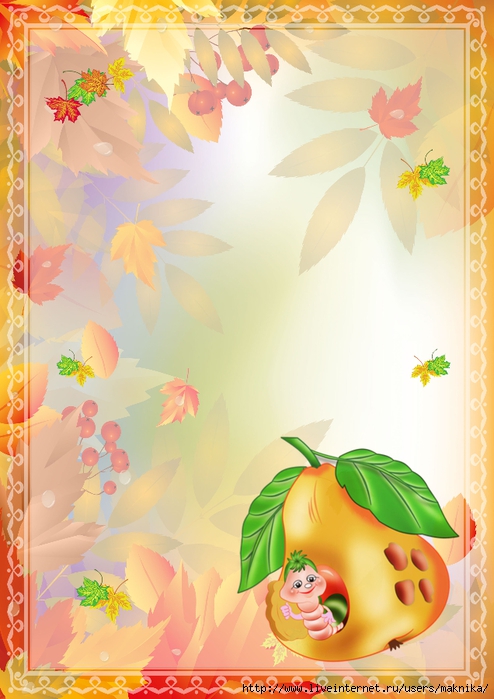 Познавательное развитие:«Центр познавательного развития»Оснащение:«Центр  воды и песка»:Оснащение:«Центр природы»Оснащение: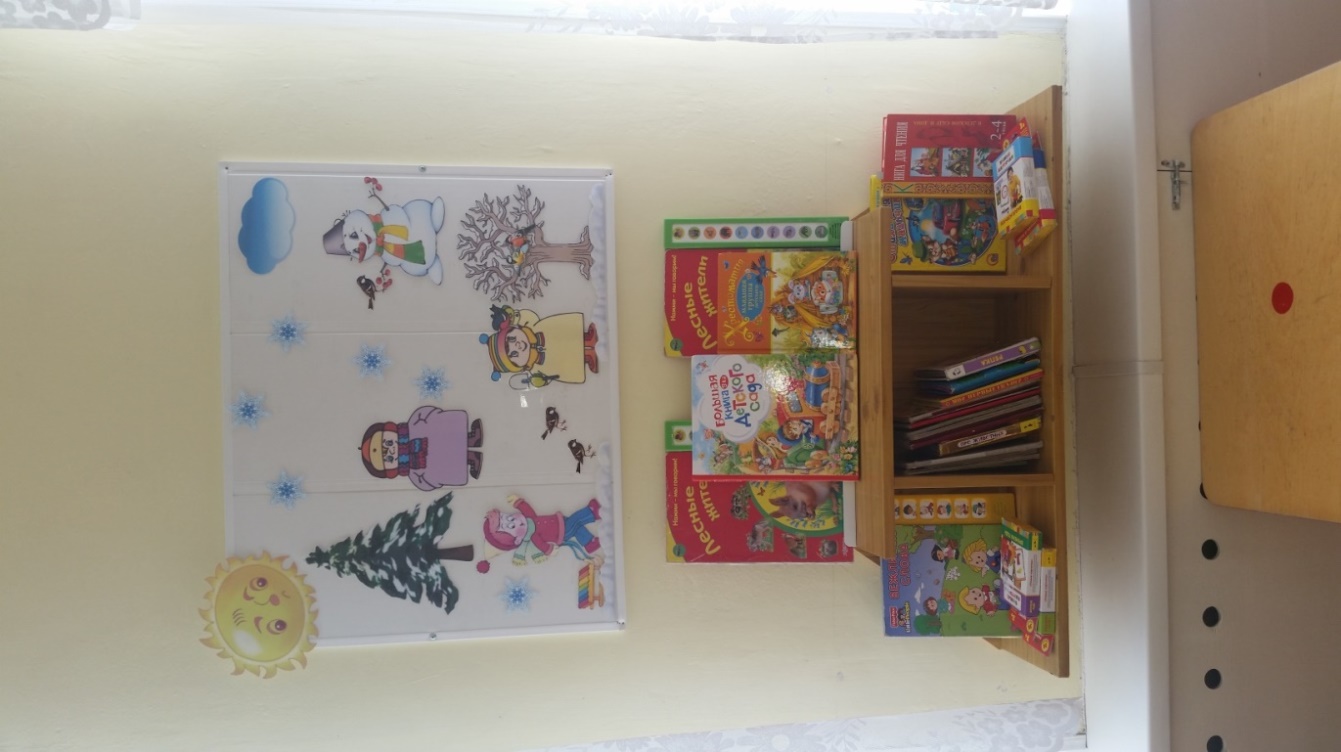 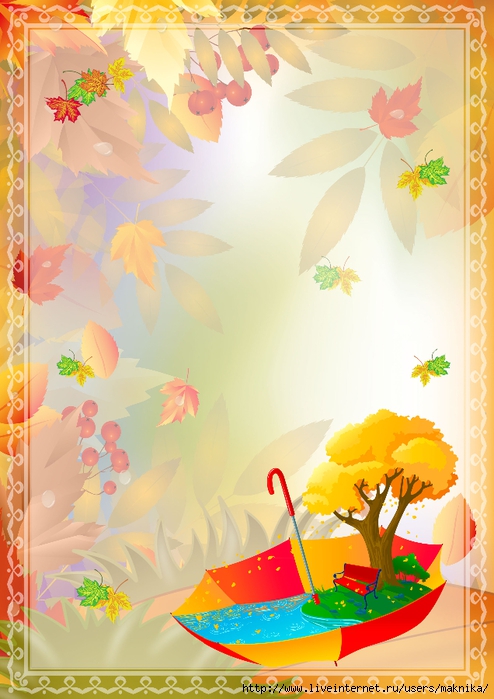 «Центр конструирования»Оснащение:Социально – коммуникативное развитие«Центр игры»Оснащение: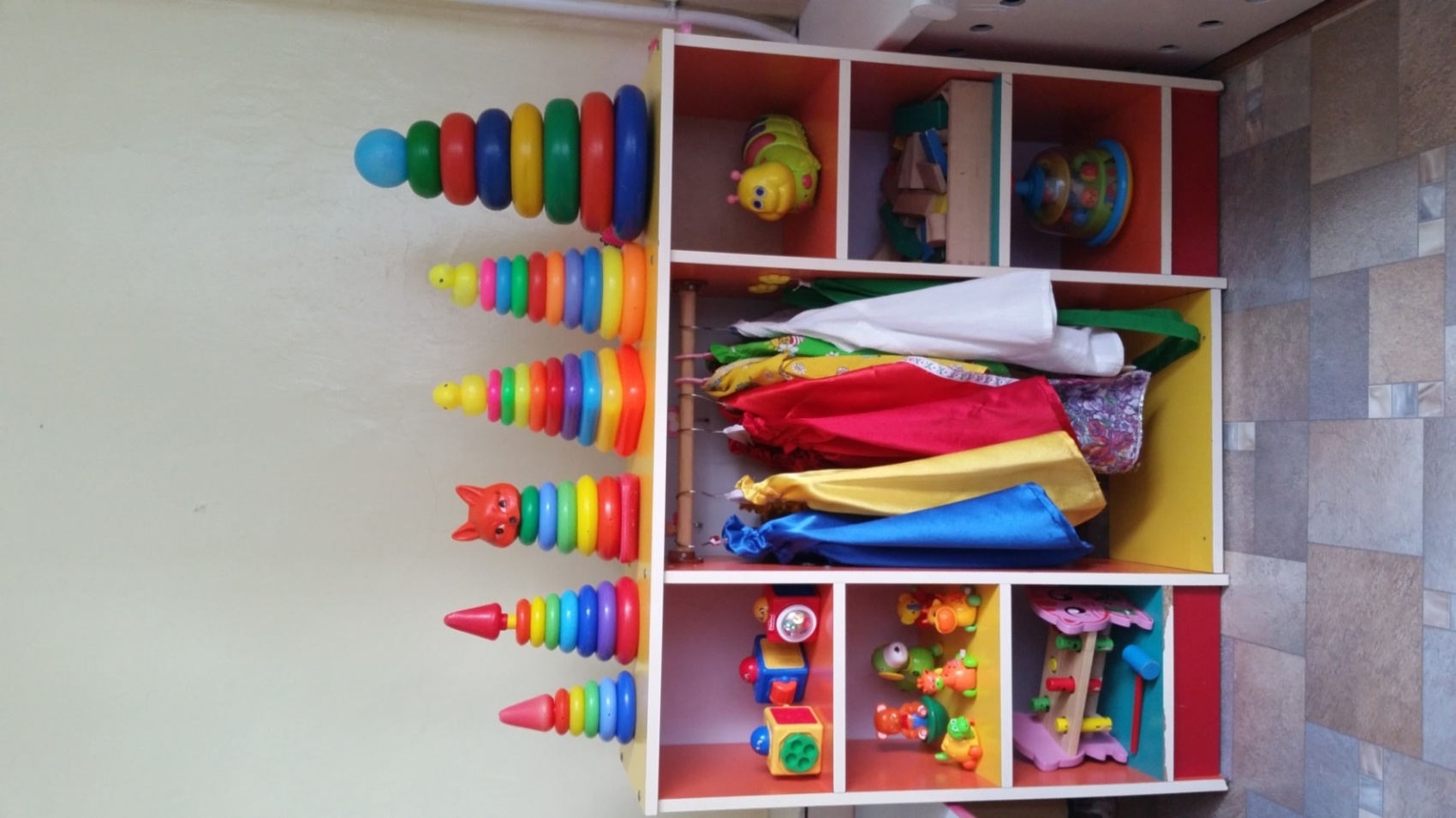 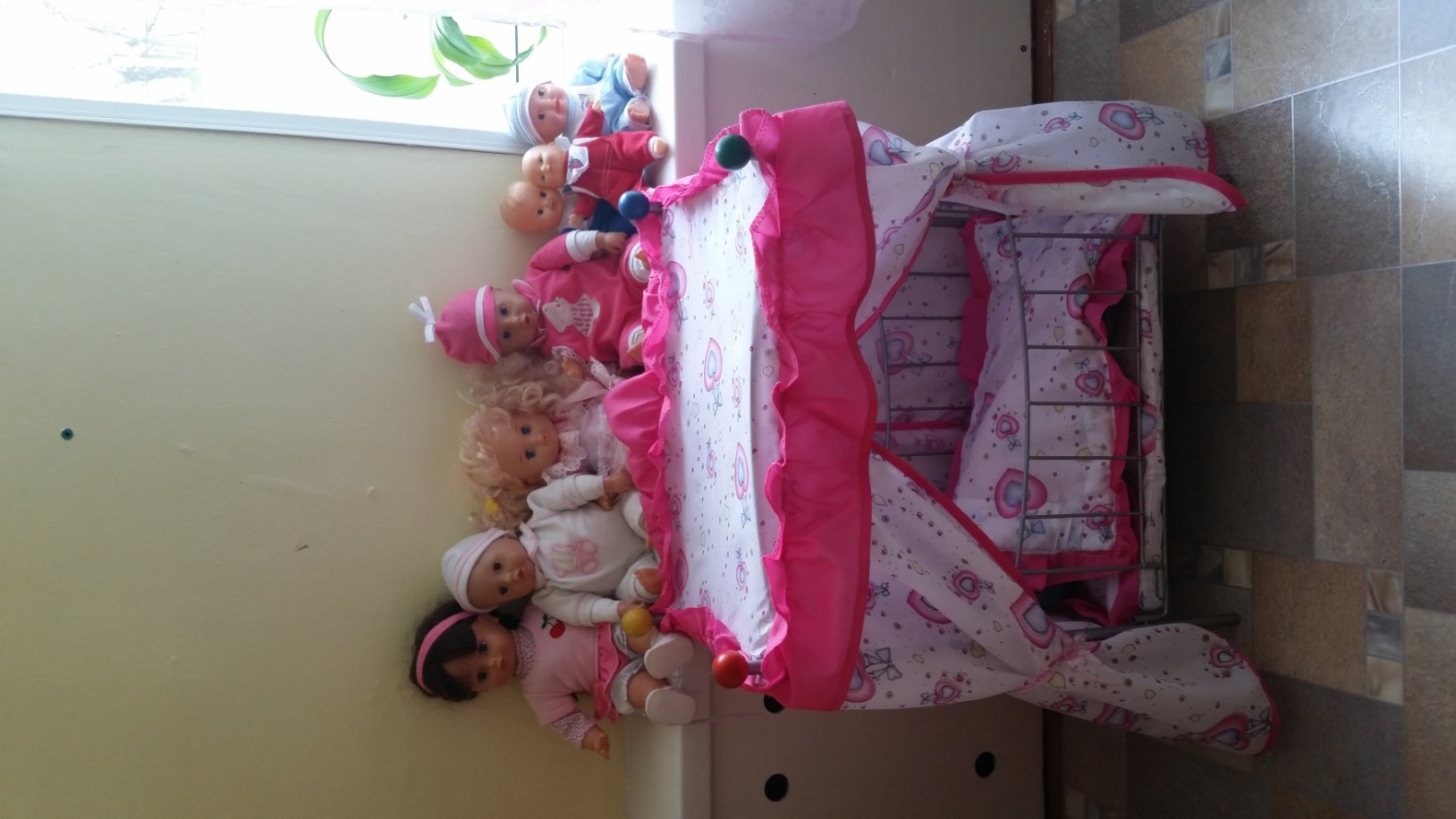 «Центр речевого развития»Оснащение: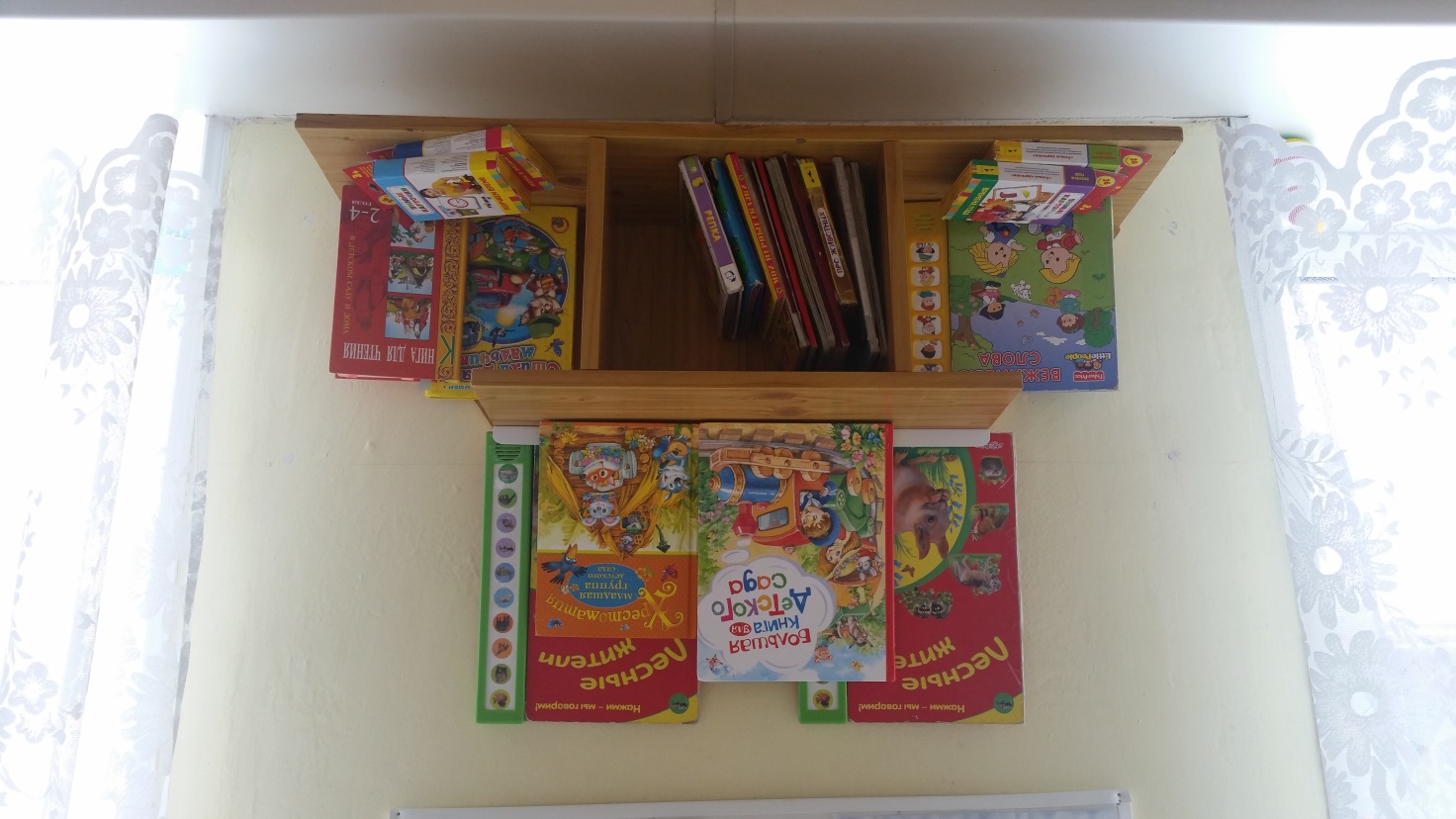 Художественно-эстетическое развитие:«Центр изодеятельности»Оснащение:«Центр музыки»Оснащение:«Центр театра»Оснащение:Физическое развитие:«Центр физического развития»Оснащение: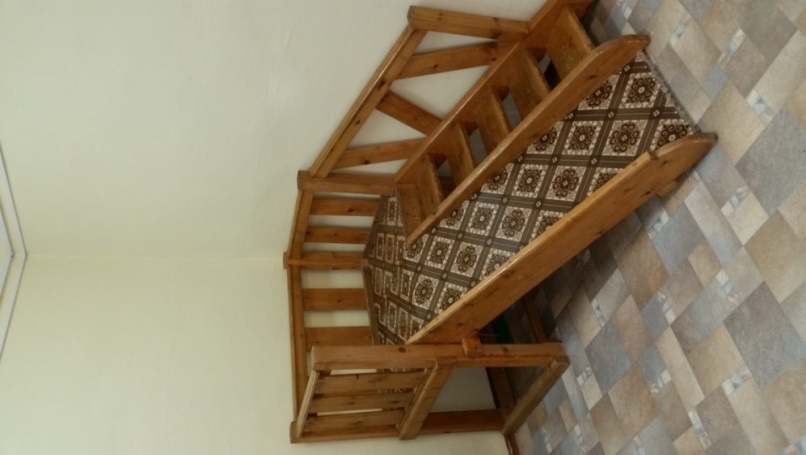 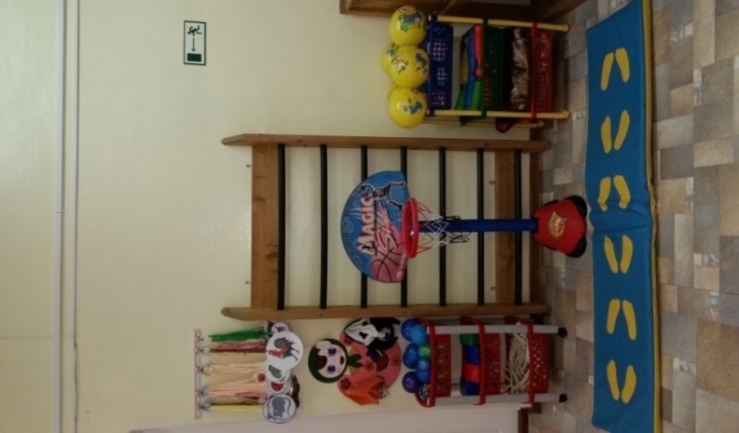 9.Раздел «Уголок для родителей» (в приемной)Оснащение: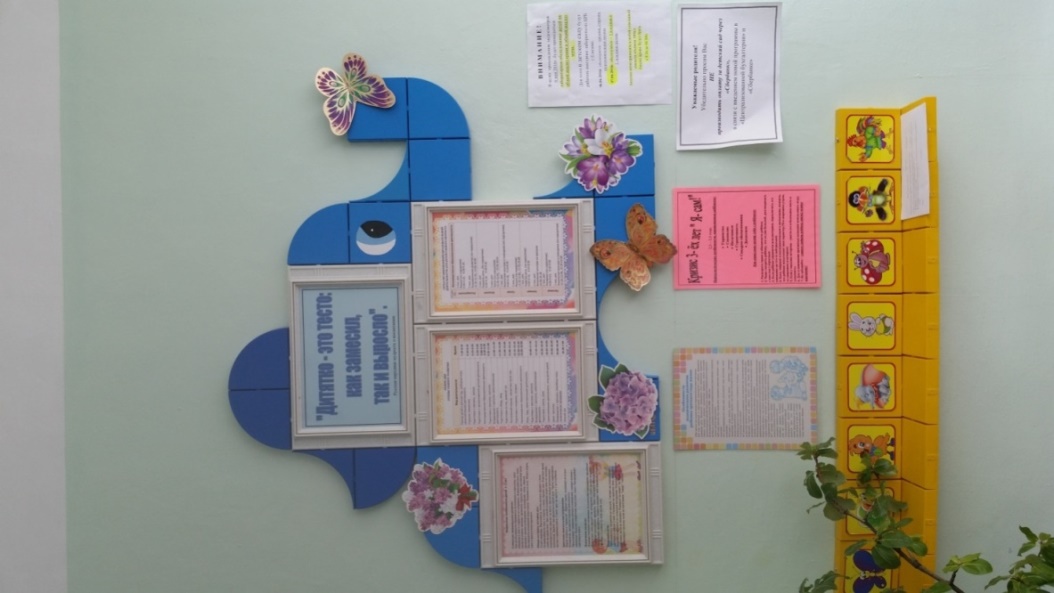 1. Визитная карточка группы……………………………………32. Список воспитанников…………………………………………43. Режим дня (тёплый и холодный период)…………………….54. Расписание НОД…………………………………………………75. Раздел «ДОКУМЕНТАЦИЯ ГРУППЫ»……………………..86. Раздел «МЕТОДИЧЕСКИЙ УГОЛОК»……………………...97.Раздел «МАТЕРИАЛЬНОЕ ОБЕСПЕЧЕНИЕ ГРУППОВОГО ПОМЕЩЕНИЯ»……………………………………………………138.Раздел «ПРЕДМЕТНО-ПРОСТРАНСТВЕННАЯ  РАЗВИВАЮЩАЯ ОБРАЗОВАТЕЛЬНАЯ СРЕДА ГРУППЫ» с учетом  направления развития детей…………………………….189.Раздел «РАБОТА С РОДИТЕЛЯМИ»………………………….29№Ф.И.О.1Байдюк Мирослава2Бушкова Кира3Вислоух Анна4Лаптева Ева5Фомина Алена№Ф.И.О.1Аббасов Эльдар2Левчук Арсений3Сенинец Андрей4Тарбес Кирилл Артёмович5Яшин ЕвгенийВид деятельностиВторая группа раннего возрастаПриход детей в детский сад, свободная игра, самостоятельная деятельность*7.30-8.25Утренняя гимнастика*8.20-8.25Подготовка к завтраку, завтрак8.25-8.50Подготовка к организованной детской деятельности8.50-9.00Непосредственная Образ. Деятельность *9.00-9.10,9.20-9.30Подготовка к прогулке, прогулка9.30-11.30Возвращение с прогулки11.30-11.40Подготовка к обеду, обед11.40-12.00Подготовка ко сну, дневной сон12.00-15.00Постепенный подъем, гимнастика после сна15.00-15.15Подготовка к полднику, полдник15.15-15.30Организованная образовательная деятельность*15.30-15.40,15-50-16.00Игры, труд, самостоятельная деятельность-Подготовка к прогулке, прогулка16.00-18.00Возвращение с прогулки18.00-18.15Подготовка к ужину, ужин18.20-18.40Самостоятельная деятельность, уход детей домой *18.40-19.00Дома: прогулка19.00-20.00Возвращение с прогулки, спокойные игры, гигиенические процедуры.20.00-21.00Ночной сон21.00-7.00Вид деятельностиВторая группа раннего возрастаПриход детей в детский сад, свободная игра, самостоятельная деятельность7.30-8.25Утренняя гимнастика8.20-8.25Подготовка к завтраку,завтрак8.25-8.50Подготовка к организованной детской деятельности8.50-9.00Непосредственная Образ. Деятельность9.00-9.109.20-9.30 Подготовка к прогулке, прогулка9.30-11.30Возвращение с прогулки самостоятельная деятельность11.30-11.40Подготовка к обеду,обед11.40-12.00Подготовка ко сну,дневной сон12.00-15.00Постепенный подъем, гимнастика после сна15.00-15.15Подготовка к полднику,полдник15.15-15.30Организованная образовательная деятельность15.30-15.4015.50-16.00Игры, труд, самостоятельная деятельность-Подготовка к прогулке,прогулка16.00-18.00Возвращение с прогулки, самостоятельная деятельность18.00-18.15Подготовка к ужину,ужин18.20-18.40Самостоятельная деятельность, уход детей домой18.40-19.00Дома: прогулка.19.00-20.00Возвращение с прогулки, спокойные игры, гигиенические процедуры.20.00-21.00Ночной сон21.00-7.00Гр./днинед.Непосредственно образовательная деятельность Понедельник1 пол, дня.Познавательное развитие (по подгруппам)9:00-9:10;   9:20-9:302 пол, дня.Физическая культура в помещении (по подгруппам) 15:30-15:40, 15:50-16:00Вторник1 пол, дняРазвитие речи. (По подгруппам)9:00-9:10;   9:20-9:302 пол, дняЛепка/ К - МД (по подгруппам)15:30-15:40,  15:50-16:00Среда1 пол, дняФизическая культура в помещении (по подгруппам)9:00-9:10;   9:20-9:302 пол, дня.Музыка (по подгруппам)15:30-15:40, 15:50-16:00Четверг1 пол, дняРазвитие речи. (по подгруппам)9:00-9:10;   9:20-9:302 пол, дняФизическая культура на прогулке 16:00-16.10Пятница1 пол, дняМузыка (по подгруппам)9:00-9:10;   9:20-9:302 пол, дняРисование(по подгруппам)15:30-15:40, 15:50-16:0002-В/1«Организационная»Табель посещаемости+02-В/1«Организационная»Журнал здоровья / Карантинный журнал+02-В/1«Организационная»Учет родительской оплаты+02-В/1«Организационная»Журнал учета приема в группу и ухода детей домой.+02-В/1«Организационная»Паспорт группы+02-В/1«Организационная»Сведения о родителях+02-В/1«Организационная»Социальный статус семей воспитанников+02-В/1«Организационная»Протоколы родительских собраний+02-В/1«Организационная»Материалы для работы с родителями+02-В/1«Организационная» Инструкции по охране жизни и здоровья  воспитанников+02-В/1.1«Планирование»Рабочая программа группы+02-В/1.1«Планирование»Перспективное планирование образовательной деятельности+02-В/1.1«Планирование»Комплексно-тематическое планирование+02-В/1.1«Планирование»Перспективный план работы по теме «Мой край - Камчатка»+02-В/1.1«Планирование»План работы по ПДД+02-В/1.1«Планирование»Перспективный план работы по ознакомлению детей со своим организмом+02-В/1.1«Планирование»План по самообразованию+02-В/1.1«Планирование»Методические  рекомендации+02-В/1.2«Календарное планирование»Календарный план группы на 2018- 2019 уч. год+02-В/1.3«Карты индивидуального развития детей»Карты индивидуального развития детей+№Наименование предметаКоличество предметов1Зеркало 1 шт.2Ковер 1 шт.3Полочка для лепки1 шт.4Скамейка 4 шт.5Стенд «Детских рисунков»1 шт.6Стенд «Информация»4 шт.7Тумба1 шт.8Шкаф детский 20 шт.№Наименование предметаКоличество предметов1Кровать детская20 шт.2Стол письменный 1 шт.3Стул взрослый1 шт.4Ковровая дорожка1 шт.№Наименование предметаКоличество предметов1Шкаф для полотенец20 шт.2Раковина 2 шт.3Зеркало 1 шт.4Поддон1 шт.5Швабра 2 шт.6Ведро 2 шт.7Водонагреватель1 шт.8Горшки 20 шт.9Унитаз1 шт.10Хозяйственный шкаф1 шт.11Полка для горшков1 шт.12Корзина для мусора1 шт.№Наименование предметаКоличество предметов1Ковер 1 шт.2Кроватка для кукол1 шт.3Кухня детская1 шт.4Раковина 1 шт.5Стенд «Время года» 1 шт.6Стол взрослый1 шт.7Стол детский 4 шт.8Стол детский обеденный4 шт.9Стул взрослый2 шт.10Стул детский2 шт.11Стулья детские 20 шт.12Уголок ряженья 1 шт.13Шкаф для игрушек2 шт.14Шкаф для изо-деятельности1 шт.15Шкаф для посуды1 шт.№Наименование предметаКоличество предметов1Бусы большие разноцветные1 шт.2Бусы маленькие разноцветные2 шт.3Вертушки2 шт.4Вкладыши из геометрических фигур1 шт.5Волчок2 шт.6Втыкалочка «Кубик»1 шт.7Втыкалочка «Одень девочку»1 шт.8Втыкалочка «Одень мальчика»1 шт.9Втыкалочки «Геометрические фигуры»1 шт.10Втыкалочки «Животные»2 шт.11Деревянная игрушка «Курочки»1 шт.12Дид. игра «Где моя мама?»1 шт.13Дид. игра «Рыбак» (магнитные рыбки с удочкой)1 шт.14Дид. игра «Собери всех почтальонов»1 шт.15Заводные игрушки8 шт.16Матрешки 4 шт.17Набор «Одень Мишку»4 шт.18Набор из ленточек на палочках (4 шт.)1 шт.19Набор ключей на связке1 шт.№Наименование предметаКоличество предметов20Набор кубиков развивающих3 шт.21Неваляшки3 шт.22Пазлы «Малыш»1 шт.23Пазлы большие 3 шт.24Пазлы большие «Пушистики»1 шт.25Пирамидка большая1 шт.26Пирамидка на конусе «Утенок»1 шт.27Пирамидка на стержне «Лисичка»1 шт.28Пирамидка на стержне «Петрушка»1 шт.29Пирамидки на конусе10 шт.30Развивающая игра «Большой и маленький»2 шт.31Развивающая игра «Малыши и краски»1 шт.32Развивающая игра «Половинки»1 шт.33Развивающая игра «Собери из 2-х частей»1 шт.34Развивающая игра «Собери сказку»1 шт.35Развивающая игрушка «Телефон»1 шт.36Развивающее Лото2 шт.37Сенсорная панель (шарики 4 цвета)1 шт.38Фигурки петуха, курочки и яйца1 шт.39Шнуровка 12 шт.40Шнуровка «Одень мальчика»2 шт.№Наименование предметаКоличество предметов1Набор для игры в центре «Воды и песка»- сочки3 шт.- набор рыбок10 шт.- лейка маленькая1 шт.- лейка большая1 шт.2Сухой аквариум с маленькими игрушками1 шт.3Центр воды и песка1 шт.№Наименование предметаКоличество предметов1Стенд «Времена года»1 шт.2Кукла в сезонной одежде1 шт.3Цветы:- бальзамин1 шт.- фикус1 шт.№Наименование предметаКоличество предметов1Конструктор «Лего» (крупный)1 набор2Конструктор деревянный1 набор3Конструктор пластиковый (круглый)1 набор4Мозаика «Грибочки», «Цветочки»2 шт.5Мозаика «Полянка»1 шт.6Набор мелких игрушек для обыгрывания 1 шт.№Наименование предметаКоличество предметов1Автобус1 шт.2Гладильная доска и утюг1 шт.3Детская кухня1 шт.4Кроватка для кукол1 шт.5Куклы 10 шт.6Кухонный стол для кукол1 шт.7Машины большие4 шт.8Машины маленькие4 шт.9Медицинский набор  1 шт.10Набор деревьев1 шт.11Набор овощей (деревянный)1 шт.12Набор овощей (пластик)2 шт.13Набор постельных принадлежностей для кукол1 шт.14Набор посуды1 шт.15Пазлы большие «Морские животные»1 шт.16Паровоз1 шт.17Самолет1 шт.18Стульчики для кукол 2 шт.19Шкаф для машин1 шт.20Шкафчик для ряженья1 шт.№Наименование предметаКоличество предметов1Детские книги с учетом возрастных особенностей2Фланелеграф1 шт.3Картинки раскраски№Наименование предметаКоличество предметов1Карандаши цветные (основные цвета)32 шт.2Бумага для рисования20 листов№Наименование предметаКоличество предметов1Музыкальный центр1 шт.2Музыкальные инструменты:- большая гитара1 шт.- маленькая гитара1 шт.- металлофон маленький1 шт.- металлофон большой1 шт.- маракасы 3 шт.- дудочки 2 шт.- колокольчики3 шт.- бубен2 шт.3Музыкальная игрушка «Гусеница»1 шт.4Платочки для музыкальных занятий20 шт.5Пианино1 шт.№Наименование предметаКоличество предметов1Кукольный театр «Курочка Ряба» (деревянный)1 шт.2Кукольный театр на фланелеграфе1 шт.3Маски персонажей8 шт.4Медальоны персонажей20 шт.5Настольный театр1 шт.6Пальчиковый театр2 шт. (перчатки)7Сказка «Колобок»1 шт.8Сказка «Курочка Ряба»1 шт.9Сказка «Репка»1 шт.10Сказка «Теремок»1 шт.11Театр «Би-ба-бо»1 шт.12Ширма1 шт.№Наименование предметаКоличество предметов1Баскетбольное кольцо1 шт.2Веревочки длинные4 шт.3Верёвочки короткие10 шт.4Верёвочки средние8 шт.5Горка деревянная 1 шт.6Дорожка со следами1 шт.7Кегли12 шт.8Кубики12 шт.9Массажная дорожка1 шт.10Мешочки с песком12 шт.11Мяч большой5 шт.12Мяч маленький5 шт.13Мяч массажный15 шт.14Мяч средний7 шт.15Подставка для атрибутов2 шт.№НаименованиеНаличие1Уголок для родителей+1.1Режим дня+1.2Сетка организованной образовательной деятельности +1.3Психологическая характеристика возраста +1.4Консультативный материал для родителей +2Медицинский уголок+2.1Антропометрия+2.2Медицинские рекомендации+3Выставка детских творческих работ+4Меню+5Страничка «Чем мы сегодня занимались?»+6Фотовыставка для родителей «Жизнь группы»+